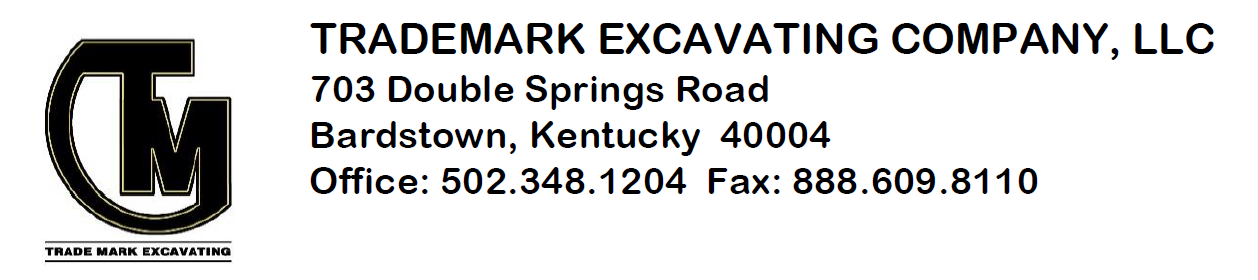 Completed and Current Job List2017 – 2019Type of Work and LocationType of Work and LocationType of Work and LocationAward DateOwner or PrimeSubcontract or Contract AmountCompletion DateProject NameContactPhone #Grade & DrainBardstown KYGrade & DrainBardstown KYGrade & DrainBardstown KY2/1/2019TBD445,000.00TBDFairfield Inn and SuitesTBDTBDGrade & DrainLebanon Junction KYGrade & DrainLebanon Junction KYGrade & DrainLebanon Junction KY1/15/2019Bullitt County Public Libraries233,000.00TBDLebanon Junction LibraryJoe Schweiss502-543-7675Grade & DrainLouisville KYGrade & DrainLouisville KYGrade & DrainLouisville KY1/15/2019Jacobs Group General Contactors 21,550.00TBDPet SuitesDoug Crisp502-602-3158Grade & DrainElizabethtown KYGrade & DrainElizabethtown KYGrade & DrainElizabethtown KY1/25/2019Marco Group Inc 50,000.00TBDHarbor FreightLeanne Mazur724-720-9956Grade & DrainLouisville KYGrade & DrainLouisville KYGrade & DrainLouisville KY11/20/2018Hogan Holdings LLC373,000.00Dec - 2018Pets SuitesWesley Maze 502-271-5809Grade & DrainElizabethtown KYGrade & DrainElizabethtown KYGrade & DrainElizabethtown KY9/25/2018Hogan Holdings LLC354,000.00Dec - 2018Harbor Freight Wesley Maze502-271-5809Grade & DrainBardstown KYGrade & DrainBardstown KYGrade & DrainBardstown KY8/25/2018Smith Contracting 365,500.00Jan - 2019Oak Trace SubdivisionWesley Smith 502-XXX-XXXXGrade & DrainLouisville KYGrade & DrainLouisville KYGrade & DrainLouisville KY6/25/2018Morel Construction510,000.00TBDCamden Station Elementary SchoolRichard Clauson502-568-6200Sewer ExtensionBardstown KY Sewer ExtensionBardstown KY Sewer ExtensionBardstown KY 4/15/2018City of Bardstown 358,000.00Nov - 2018Mockingbird Lane Sewer ExtensionTravis Greenwell502-XXX-XXXXDemo Louisville KYDemo Louisville KYDemo Louisville KY11/28/2018A.L. Post 16,000.00Dec – 2018VAMC Outpatient ClinicLeo Post 502-266-5060Demo, Grade & DrainLouisville KYDemo, Grade & DrainLouisville KYDemo, Grade & DrainLouisville KY3/25/2018A.L. Post443,000.00TBDColonial GardensLeo Post502-266-5060Grade & DrainLebanon KYGrade & DrainLebanon KYGrade & DrainLebanon KY3/1/2018SNS Rentals405,000.00Dec - 2018Country Club EstatesTBD502-XXX-XXXXGrade & DrainLouisville KYGrade & DrainLouisville KYGrade & DrainLouisville KY12/15/2018Flynn Brothers 44,000.00TBDGreenview Force Main Eric Bean502-364-9100Grade & DrainLouisville KYGrade & DrainLouisville KYGrade & DrainLouisville KY8/1/2018Flynn Brothers 7,200.00Dec – 2018Jim BeamEric Bean502-364-9100Grade & DrainLouisville KYGrade & DrainLouisville KYGrade & DrainLouisville KY8/25/2018Flynn Brothers 170,000.00Dec – 2018Shelburn DriveEric Bean502-364-9100Grade & DrainLouisville KYGrade & DrainLouisville KYGrade & DrainLouisville KY7/21/2018Flynn Brothers 198,000.00Dec – 2018Story PointeEric Bean502-364-9100Grade & DrainLouisville KYGrade & DrainLouisville KYGrade & DrainLouisville KY7/1/2018Flynn Brothers 80,000.00Dec – 2018Brooks LogisticsEric Bean502-364-9100Grade & DrainLouisville KYGrade & DrainLouisville KYGrade & DrainLouisville KY5/25/2018Flynn Brothers 61,000.00Sept - 2018Middletown ApartmentsEric Bean502-364-9100Grade & DrainLouisville KYGrade & DrainLouisville KYGrade & DrainLouisville KY12/10/2017Flynn Brothers 18,000.00Mar - 2018Town SuitesEric Bean502-364-9100Grade & DrainLexington KYGrade & DrainLexington KYGrade & DrainLexington KY6/23/2018Congleton-Hacker Co81,000.00Aug - 2018St Joseph Hospital Seth Burnett859-254-6481Grade & DrainLexington KYGrade & DrainLexington KYGrade & DrainLexington KY2/20/2018Congleton-Hacker Co70,000.00Sep - 2018UK Baseball FieldSeth Burnett859-254-6481Flood Walls Horseshoe INFlood Walls Horseshoe INFlood Walls Horseshoe IN5/1/2018Guardian Retention Systems6,500.00May - 2018Horseshoe CasinoDonnie Bischoff502-277-1811Grade & DrainLouisville KYGrade & DrainLouisville KYGrade & DrainLouisville KY5/1/2018Louisville Paving 168,000.00Jul - 2018Villas at Signature Point John Lynch502-475-4676Grade & DrainLouisville KYGrade & DrainLouisville KYGrade & DrainLouisville KY12/12/2017Louisville Paving189,000.00100%Air Commerce Section John Lynch502-475-4676LWC Water LineLouisville KYLWC Water LineLouisville KYLWC Water LineLouisville KY11/5/2017Louisville Paving11,000.0022-Dec-17Jam Waterline John Lynch502-475-4676Electrical Duct BankLouisville KYElectrical Duct BankLouisville KYElectrical Duct BankLouisville KY11/5/2017Louisville Paving14,000.0015-Dec-17Jam Electrical John Lynch502-475-4676Grade & DrainLouisville KYGrade & DrainLouisville KYGrade & DrainLouisville KY9/3/2017Church of Epiphany58,000.0015-Oct-17Church of Epiphany Greg Hopkins619-564-897410" Fire LoopLouisville KY 10" Fire LoopLouisville KY 10" Fire LoopLouisville KY 8/18/2017Louisville Paving172,000.00100%Red Twig Fire Loop John Lynch502-475-4676Electrical Duct BankLouisville KYElectrical Duct BankLouisville KYElectrical Duct BankLouisville KY8/18/2017Louisville Paving68,000.009-Sep-17Red Twig Electrical Duct Bank John Lynch502-475-4676Site DevelopmentClarksville INSite DevelopmentClarksville INSite DevelopmentClarksville IN8/1/2017Prodigy Construction1,289,000.00100%Hogan Development "Prodigy Construction"Steve Bosco502-554-8487LWC Water LineLouisville KYLWC Water LineLouisville KYLWC Water LineLouisville KY3/17/2017Louisville Paving107,000.006-Sep-17 Reserves of Fox Run Waterline Jason Smith502-773-9827Site DevelopmentBardstown KYSite DevelopmentBardstown KYSite DevelopmentBardstown KY3/3/2017Nallay & Hadon38,000.005-Aug-17Armag Travis Carrico270-699-5646Water Main replacementLouisville KYWater Main replacementLouisville KYWater Main replacementLouisville KY3/1/2016Louisville Paving80,000.00Jul-17Fox RunJason Smith502-773-9827Grade & DrainLouisville KYGrade & DrainLouisville KYGrade & DrainLouisville KY3/1/2016Louisville PavingN/A100%Red TwigJason Grace502-773-9827Grade & DrainBardstown KYGrade & DrainBardstown KYGrade & DrainBardstown KY3/1/2016Kentucky Gun Co.4,700.00100%KY GUN COPatrick Haden 502-777-4289Grade & DrainBardstown KYGrade & DrainBardstown KYGrade & DrainBardstown KY12/1/2016Mr. McCoy375,000.00100%Airport Road Dustin McCoy847-830-5023Grade & DrainBardstown KYGrade & DrainBardstown KYGrade & DrainBardstown KY12/1/2016Mr. McCoy44,000.00100%Airport Road Dustin McCoy847-830-5023Residential Grade & DrainBardstown KYResidential Grade & DrainBardstown KYResidential Grade & DrainBardstown KY10/1/2016Paul Hagon48,000.00Jul-17Paul HagonPaul Hagon502 249-0824Grade & DrainTaylorsville KYGrade & DrainTaylorsville KYGrade & DrainTaylorsville KY1/1/2016Morel Construction1,200,000.00100% completeSpencer Co SchoolRick Clauson502-568-6200Grade & DrainLexington KYGrade & DrainLexington KYGrade & DrainLexington KY1/1/2016Brindley Construction164,000.00July,2016Windsor GardensRicky931-363-3336Underground UtilitiesShelbyville KYUnderground UtilitiesShelbyville KYUnderground UtilitiesShelbyville KY9/1/2015Whitting Turnner1,000,000.00100% completeBullit Distillery David Devian443-463-5725Site DevelopmentLexington KYSite DevelopmentLexington KYSite DevelopmentLexington KY1/1/2015Morella Construction350,000.00Sep-16Big Ass SolutionsJosh MorellaN/A Site DevelopmentLexington KY Site DevelopmentLexington KY Site DevelopmentLexington KY 9/1/2014D.W. Wilburn850,000.00Nov-16YMCAJustin Manning859-263-2565Site Development & Underground UtilitiesBardstown KY Site Development & Underground UtilitiesBardstown KY Site Development & Underground UtilitiesBardstown KY 9/1/2014Buzick Construction450,000.00September, 2016Bardstown BourbonDonald Blinco502-348-5953Site Development & Underground UtilitiesBardstown KYSite Development & Underground UtilitiesBardstown KYSite Development & Underground UtilitiesBardstown KY8/1/2014D.W. Wilburn850,000.00September, 2016Squire Elementary Jessica Wilburn859-263-2720Site DevelopmentBardstown KYSite DevelopmentBardstown KYSite DevelopmentBardstown KY7/1/2014Haydon Holdings164,000.00July, 2014Airport Road Tony O'Daniel502-348-3926Underground UtilitiesBardstown KYUnderground UtilitiesBardstown KYUnderground UtilitiesBardstown KY7/1/2014Haydon Holdings164,000.00July, 2014Airport Road Tony O'Daniel502-348-3926Underground UtilitiesBardstown KYUnderground UtilitiesBardstown KYUnderground UtilitiesBardstown KY6/1/2014BCD40,000.00July, 20145/31 WarehouseTroy Runner502-348-2305Site DevelopmentJeffersonville INSite DevelopmentJeffersonville INSite DevelopmentJeffersonville IN5/1/2014Louisville Paving121,270.85July, 2014River Ridge ParkwayKenny Roller502-583-1726Site Development & Underground UtilitiesIndian Hills KYSite Development & Underground UtilitiesIndian Hills KYSite Development & Underground UtilitiesIndian Hills KY4/1/2014David Construction142,633.82July. 2014Dunn ElementaryJason Jones502-589-7777Site Development & Underground UtilitiesFort Knox KYSite Development & Underground UtilitiesFort Knox KYSite Development & Underground UtilitiesFort Knox KY11/1/2013Fulcrum Construction1,300,000.00July, 2014Parkside DevelopmentMike Maira678-872-7338Site Development & Underground UtilitiesShepherdsville KYSite Development & Underground UtilitiesShepherdsville KYSite Development & Underground UtilitiesShepherdsville KY11/1/2013Flynn Brothers65,000.00December, 2013Cedar Grove LOT 8Eric Bean502-364-9100Site DevelopmentLouisville KYSite DevelopmentLouisville KYSite DevelopmentLouisville KY10/1/2013Jefferson County Public Schools351,690.00December, 2013Fairdale High School Green Infrastructure ProjectBrad Anderson502-625-3009Site Development & Underground UtilitiesLouisville KYSite Development & Underground UtilitiesLouisville KYSite Development & Underground UtilitiesLouisville KY8/1/2013Fortney-Weygandt293,889.45November, 2013CVSAndy Vannice440-716-4000Site Development & Underground UtilitiesLoretto KYSite Development & Underground UtilitiesLoretto KYSite Development & Underground UtilitiesLoretto KY8/1/2013Buzick Construction217,973.35December, 2013Maker's MarkKevin Aldred502-348-6401Site Development & Underground UtilitiesSite Development & Underground UtilitiesSite Development & Underground Utilities7/1/2013D.W. Wilburn205,000.00February, 2014Boone National GuardJessica Wilburn859-263-2720Site Development & Underground UtilitiesSite Development & Underground UtilitiesSite Development & Underground Utilities7/1/2013Barton Brands160,584.50November, 2013Barton's LagoonRobin Mills502-348-4430Site Development  Site Development  Site Development  6/1/2013Haydon Holdings276,863.55To be determinedArmag - Phase 2John Haydon502-348-3926Site DevelopmentSite DevelopmentSite Development5/1/2013E.H. Construction338,367.01November, 2013North Bullitt Career CenterAnthony Hall502-957-7471Site Development & Underground UtilitiesSite Development & Underground UtilitiesSite Development & Underground Utilities5/1/2013Level 5126,534.00September, 2013Commonwealth Credit UnionDavid Lapp404-761-0008Site Development & Underground UtilitiesSite Development & Underground UtilitiesSite Development & Underground Utilities4/1/2013Hawkins Construction17,734.00May, 2013Danville Housing AuthorityRick Hawkins502-839-5140Site DevelopmentSite DevelopmentSite Development3/1/2013Corbett Construction54,278.00October, 2013Laukhuf ElementaryMark Corbett502-957-1955Site Development & Underground UtilitiesSite Development & Underground UtilitiesSite Development & Underground Utilities3/1/2013Hardin County Water District1,067,838.39October, 2013Godman Airfield Drainage ImprovementDaniel Clifford270-351-3222Drainage ImprovementDrainage ImprovementDrainage Improvement2/1/2013MSD37,000.00March 15,2013Iroquois HeightsBrian Bradley502-540-6000Paved DitchPaved DitchPaved Ditch2/1/2013MSD32,000.0023-Mar-13Shannon RunJoseph Exley502-540-6000Sanitary Sewer Pump Station EliminationSanitary Sewer Pump Station EliminationSanitary Sewer Pump Station Elimination2/1/2013MSD33,268.00July 25,2013Gate 93Joseph Exley502-540-6000Sanitary SewerSanitary SewerSanitary Sewer2/1/2013Flynn Brothers1,113,877.00October, 2013Cedar GroveEric Bean502-364-9100Site DevelopmentSite DevelopmentSite Development12/1/2012Haydon Holdings276,000.00To be determinedArmag - Phase 1John Haydon502-348-3926Site WorkSite WorkSite Work11/1/2012Alliance332,132.17September, 2013Franklin County Career & Technical CenterJeff Wells270-651-8848Site Development & Underground UtilitiesSite Development & Underground UtilitiesSite Development & Underground Utilities9/1/2012City of Georgetown83,000.00November, 2012Lexington RoadDamon Crutcher931-363-4544Sanitary Sewer & GravitySanitary Sewer & GravitySanitary Sewer & Gravity8/1/2012Haydon Holdings256,000.00January, 2013Ridgeview SubdivisionJohn Haydon502-348-3926Grading, Drainage, Site Utilities/Subdivision DevelopmentGrading, Drainage, Site Utilities/Subdivision DevelopmentGrading, Drainage, Site Utilities/Subdivision Development4/1/2012Knob Creek Gun Range200,000.00January, 2013Knob CreekKenny Sumnern/aBridge ApproachmentBridge ApproachmentBridge Approachment11/1/2011Bischoff Brothers Excavating431,000.00April 1st,
2012Fort Knox Credit UnionRick Carraway601-218-6252Grading  and Drainage, Site Concrete, Underground utilitiesGrading  and Drainage, Site Concrete, Underground utilitiesGrading  and Drainage, Site Concrete, Underground utilities11/1/2011Brindley Construction445,810.00May 15th, 2012Daisy HillRobby Masusy931-363-4544Grading  and Drainage, Site Concrete, Underground utilitiesGrading  and Drainage, Site Concrete, Underground utilitiesGrading  and Drainage, Site Concrete, Underground utilities9/1/2011Congleton and Hacker376,993.00August, 2012Jim Beam American Still houseSeth Barnett859-983-3346Grading and DrainageGrading and DrainageGrading and Drainage9/1/2011LBM
Construction104,369.00November 11, 2011Ken ToweryJohn Dickon502-452-1151Grading and DrainageGrading and DrainageGrading and Drainage8/1/2011City of Georgetown115,014.64September 2012City of GeorgetownDamon Crutcher931-363-45448” Water Main8” Water Main8” Water Main5/1/2011Louisville MSD37,925.00June 15,
2011Oak ValleyDebbie Silva502-548-3463Drainage ImprovementDrainage ImprovementDrainage Improvement3/1/2011Louisville MSD28,385.00May 11,
2011Ambridge CircleBrent Jones502-727-1379Drainage ImprovementDrainage ImprovementDrainage Improvement2/1/2011Louisville MSD29,630.00March 25,2011Grantswood CourtEric Brady502-540-6000Sanitary SewerSanitary SewerSanitary Sewer1/1/2011Morel Construction$538.000.00December 2011Radcliff School phase 3Rick Clauson502-568-6200Grade & DrainGrade & DrainGrade & Drain1/1/2011Morel Construction38,600.00May 31st
2011Oldham County Bus CompoundRick Clauson502-568-6200Drainage ImprovementDrainage ImprovementDrainage Improvement11/1/2010EH
Construction109,345.00May 31st
2011Charlie Vettiner Golf CourseAnthony Hall502-957-7471Grade & DrainGrade & DrainGrade & Drain7/1/2010T&T Construction13,000.00September 30, 2010Mammoth Cave WaterlineMike Rippie502-955-4901Water Main replacementWater Main replacementWater Main replacement7/1/2010Bardstown Mills73,930.00September 2010Bardstown MillsTommy Hurst502-348-3949Grade & DrainGrade & DrainGrade & Drain5/1/2010T&T Construction45,000.00July 23,2010Ft Knox Child Development CenterMike Rippie502-955-4901Grade & DrainGrade & DrainGrade & Drain5/1/2010EH
Construction50,000.00December 10, 2010Kroger @ Lagrange KYEddie Harned502-957-7471Sanitary SewerSanitary SewerSanitary Sewer5/1/2010HOST
Development84,325.00October 10,
2010Sanitary Sewer ExtensionGreg Oakley502-253-1200Grade & DrainGrade & DrainGrade & Drain5/1/2010Hollenbach - Oakley280,000.00April 15,
2011Van Zandt Emrich and CareyGreg Oakley502-253-1200Water Main Replacement Water Main Replacement Water Main Replacement 4/1/2010T&T Construction10,000.00May 2010McAlpine Lock and DamsMike Rippie502-955-4901